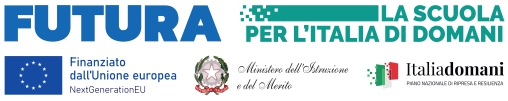 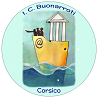          ISTITUTO COMPRENSIVO STATALE “BUONARROTI”          Via IV Novembre, 38 - 20094 Corsico (MI) - tel. 02.45100100              email: miic88800v@istruzione.it; p.e.c. miic88800v@pec.istruzione.it                  www.icbuonarroticorsico.edu.itORE ECCEDENTI A PAGAMENTOPLESSO _____________________DOCENTE________________________________FIRMA INSEGNANTE REFERENTE____________________________DA CONSEGNARE A FINE GIUGNO IN SEGRETERIAGIORNOCLASSE/PLESSODALLE OREALLE ORE TOT OREDOCENTE SOSTITUITO/AFIRMA